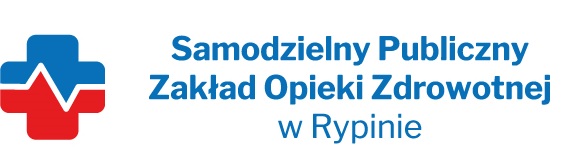 REGON:  910858394                                                                                    NIP: 8921296985         Nasz znak: SP ZOZ/ZP/TP - 4/3/2024Nasza data: 21.06.2024 r.Numer ogłoszenia : BZP 00369173 z dnia 2024-06-17Termin składania ofert: 27.06.2024 r. godzina 10.00Wykonawcy - Dostawcypostępowania przetargowego ZP/TP- 4/2024Samodzielny Publiczny Zakład Opieki Zdrowotnej w Rypinie uprzejmie informuje, że  w dniu          19.06.2023 r. wpłynęły zapytania dotyczące postępowania przetargowego,pn.  „Dostawa sprzętu jednorazowego użytku z podziałem na 32 pakiety„PAKIET NR 231.Czy Zamawiający, będzie wymagał, by zaoferowane elektrody były w pełni kompatybilne i przetestowane do użycia z defibrylatorami LIFEPAK, zgodnie z instrukcją obsługi i zaleceniami producenta. Producent defibrylatorów LIFEPAK nie ponosi odpowiedzialności za incydenty medyczne lub nieskuteczność terapii wynikające z użycia akcesoriów niewymienionych w CE lub instrukcji obsługi defibrylatora.Odpowiedź: Zamawiający dopuszcza, nie wymaga2.Czy Zamawiający będzie wymagał, aby zaoferowane akcesoria były w pełni kompatybilne i przetestowane do użycia z defibrylatorami LIFEPAK, zgodnie z instrukcją obsługi i zaleceniami producenta, wykonanych ze srebra/chlorku srebra dla uzyskania wysokiej jakości i skuteczności klinicznej oraz komfortu pacjenta. Producent defibrylatorów LIFEPAK nie ponosi odpowiedzialności za incydenty medyczne lub nieskuteczność terapii wynikające z użycia akcesoriów niewymienionych w CE lub instrukcji obsługi defibrylatora. Odpowiedź: Zamawiający dopuszcza, nie wymaga3.Czy Zamawiający będzie wymagał, aby zaoferowane akcesoria były w pełni kompatybilne i przetestowane do użycia z defibrylatorami LIFEPAK, zgodnie z instrukcją obsługi i zaleceniami producenta, odpornych do min.50 kolejnych obciążeń defibrylacji (w przypadku elektrod dla pacjentów dorosłych). Producent defibrylatorów LIFEPAK nie ponosi odpowiedzialności za incydenty medyczne lub nieskuteczność terapii wynikające z użycia akcesoriów niewymienionych w CE lub instrukcji obsługi defibrylatora.Odpowiedź: Zamawiający dopuszcza, nie wymaga4. Czy Zamawiający będzie wymagał, by zaoferowane akcesoria były w pełni kompatybilne i przetestowane do użycia z defibrylatorami LIFEPAK, zgodnie z instrukcją obsługi i zaleceniami producenta oraz zgodnych z wytycznymi Stowarzyszenia AAMI (Association for the Advancement of Medical Instrumentation) zalecających stosowanie odpowiednich elektrod, przy założeniu optymalnej wielkość elektrod do defibrylacji 12 cm2. W związku z brakiem powiązań prawnych z producentami elektrod niewymienionych w CE defibrylatora i braku testów potwierdzających pełną kompatybilność, producent defibrylatorów LIFEPAK nie ponosi odpowiedzialności za incydenty medyczne lub nieskuteczność terapii wynikające z użycia elektrod niewymienionych w CE defibrylatoraOdpowiedź: Zamawiający dopuszcza, nie wymagaPakiet nr 305.Wykonawca zwraca się z uprzejmą prośbą o dopuszczenie do ofertowania w pakiecie nr 30 łączników o wytrzymałości ciśnieniowej 350 psi. Informujemy, że wstrzykiwacze na polskim rynku posiadają wbudowany bezpiecznik ciśnienia, który wyłącza strzykawkę automatyczną, gdy ta osiąga ciśnienie 21 barów czyli 305 psi. Prosimy zatem o zmianę wymogu dotyczącego wytrzymałości ciśnieniowej.Odpowiedź: Zgodnie z SWZPakiet 1 poz. 1866.Czy Zamawiający w pakiecie 1 poz. 186 dopuści do postępowania cewnik trójświatłowy 13,5 Fr wysokoprzepływowy (High Flow), bez otworów bocznych ramiona do wyboru proste lub zagięte o długościach 15 cm, 17,5 cm,20 cm, 25 cm do wyboru przez Zamawiającego ?Odpowiedź:  Zamawiający nie wyraża zgody 7. Jakich ramion wymaga Zamawiający prostych, czy zagiętych ? Charakterystyka cewnika: - termoplastyczny poliuretan Tecoflex - radiocieniujący szaft cewnika - obrotowy pierścień do szycia pozwalający uniknąć podrażnienia skóry - zacisk bezpieczeństwa z zabezpieczeniami bocznymi chroniącymi rurkę końcówki przed wyślizgnięciem się - wskaźniki wypełnienia, rozmiar i długość - kompatybilny z MRI - odporna na odkształcenia prowadnica „J” 0,97 mm x 700 mm z wysoką zawartością tytanu zapewniająca wyjątkowo wysoką elastyczność i odporność na odkształcenia , dodatkowy komfort zapewnia powłoka z PTFE, która gwarantuje gładką powierzchnię i najwyższy poślizg - igła wprowadzająca 18G - nasadki iniekcyjne Luer Lock - rozszerzadło 13 Fr - wyprodukowany w Niemczech Odpowiedź: Zgodnie z SWZ8. Czy Zamawiający wyrazi zgodę na wydzielenie z pakietu 1 poz.186 i stworzy osobny pakiet dla tej pozycji ?Odpowiedź: Zamawiający nie wyraża zgody9. W rozporządzeniu ministra zdrowia z dnia 5 listopada 2010 zamieszczonego w Dzienniku Ustaw nr 215, poz 1416, paragraf 4.1, reguła 8; dotyczącym wyrobów do implantacji i chirurgicznych inwazyjnych wyrobów medycznych do długotrwałego użytku wskazano, że wyroby takie powinny posiadać klasę IIB. Natomiast w przypadku wyrobów medycznych przeznaczonych do użytku ale w bezpośrednim kontakcie z ośrodkowym układem krążenia lub sercem podniesiono ten wymóg do posiadania klasy wyższej czyli klasy III. Czy zgodnie z powyższym rozporządzeniem, przepisami oraz aktualnymi standardami medycznymi Zamawiający w pakiecie 7 wymaga, by klipsy jako wyroby medyczne stosowane w Państwa szpitalu, przeznaczone do użytku w bezpośrednim kontakcie z ośrodkowym układem krążenia, posiadały klasę III?Odpowiedź: Nie wymagana jest klasa III10.Zgodnie z Dz.U. Nr 16, poz. 76 z dnia 12 stycznia 2011 roku, aktywne wyroby medyczne przeznaczone do implantacji muszą być identyfikowalne. Kod użyty do ich oznakowania, musi umożliwiać szybką i jednoznaczną identyfikację wytwórcy i wyrobu, uwzględniać jego typ oraz rok produkcji; odczytanie kodu jeżeli jest to niezbędne, nie powinno wymagać zabiegu chirurgicznego. Informujemy, że nasze produkty spełniają wszystkie wymogi ww. ustawy. Zwracamy się zatem do Zamawiającego w pakiecie 7 o możliwość zastosowania papierowej części blistra (magazynka), która zawiera wszystkie wymagane informacje zawarte w powyższej ustawie (nr referencyjny, numer serii, datę ważności i produkcji, nazwę wytwórcy itd.) celem możliwości dołączenia do kartoteki pacjenta?Odpowiedź: Tak, Zamawiający dopuszcza11.Czy Zamawiający w pakiecie 12 w pozycji 1 w miejsce pierwotnych zapisów wyrazi zgodę na złożenie oferty na oryginalny produkt znanego amerykańskiego producenta zgodnie z opisem:Klipsy polimerowe, Jedno opakowanie zawiera 14 magazynków po 6 klipsów  w jednym magazynku ) w roz.  L  i XL?Odpowiedź: Zamawiający nie dopuszcza12.Odnosząc się do wymaganej przez Zamawiającego w pakiecie 12 w pozycji 2 II generacji klipsów informujemy, że oryginalne klipsy Hem-o-lock nie mają problemów z utrzymaniem się na naczyniach, dlatego nie potrzebują ostrych zębów, osadzonych w przeciwnych kierunkach o kącie podcięcia min   45° mogących dodatkowo osłabić naczynie poprzez wywieranie ostrymi końcami większego nacisku na czasami osłabioną i wrazliwą tkankę. O ich stabilności, jakości oraz bezpieczeństwie może świadczyć fakt, że jako jedyne klipsy są rekomendowane do stosowania przez producenta robota daVinci firmę IntuitiveSurgical. Czy zatem Zamawiający w pakiecie 12 w pozycji 2 w miejsce pierwotnych zapisów wyrazi zgodę na złożenie oferty na oryginalny produkt znanego amerykańskiego producenta zgodnie z opisem: Klipsy naczyniowe, polimerowe niewchłanialne, rozmiar XL– extra–duże, do zamykania struktur wielkości 7mm- 16 mm. Magazynki po 6 sztuk klipsów, po 14 magazynków w opakowaniu. Klips obejmujący naczynie w zakresie 360 stopni i zamyka się na zatrzask, magazynki wyposażone w taśmę klejącą do mocowania do obłożenia pola operacyjnego lub rękawa chirurga?Odpowiedź: Zamawiający nie wyraża zgody13.Zgodnie z Dz.U. Nr 16, poz. 76 z dnia 12 stycznia 2011 roku, aktywne wyroby medyczne przeznaczone do implantacji muszą być identyfikowalne. Kod użyty do ich oznakowania, musi umożliwiać szybką i jednoznaczną identyfikację wytwórcy i wyrobu, uwzględniać jego typ oraz rok produkcji; odczytanie kodu jeżeli jest to niezbędne, nie powinno wymagać zabiegu chirurgicznego. Informujemy, że nasze produkty spełniają wszystkie wymogi ww. ustawy. Zwracamy się zatem do Zamawiającego w pakiecie 12 w pozycji 2 o możliwość zastosowania papierowej części blistra (magazynka), która zawiera wszystkie wymagane informacje zawarte w powyższej ustawie (nr referencyjny, numer serii, datę ważności i produkcji, nazwę wytwórcy itd.) celem możliwości dołączenia do kartoteki pacjenta?Odpowiedź: Zamawiający dopuszcza14.Odnosząc się do wymaganej przez Zamawiającego w pakiecie 12 w pozycji 3 II generacji klipsów informujemy, że oryginalne klipsy Hem-o-lock nie mają problemów z utrzymaniem się na naczyniach, dlatego nie potrzebują ostrych zębów, osadzonych w przeciwnych kierunkach o kącie podcięcia min   45° mogących dodatkowo osłabić naczynie poprzez wywieranie ostrymi końcami większego nacisku na czasami osłabioną i wrazliwą tkankę. 
O ich stabilności, jakości oraz bezpieczeństwie może świadczyć fakt, że jako jedyne klipsy są rekomendowane do stosowania przez producenta robota daVinci firmę IntuitiveSurgical. 
Czy zatem Zamawiający w pakiecie 12 w pozycji 2 w miejsce pierwotnych zapisów wyrazi zgodę na złożenie oferty na oryginalny produkt znanego amerykańskiego producenta zgodnie z opisem: Klipsy naczyniowe, polimerowe niewchłanialne, rozmiar L–duże, do zamykania struktur wielkości 5mm- 13 mm. Magazynki po 6 sztuk klipsów, po 14 magazynków w opakowaniu. Klips obejmujący naczynie w zakresie 360 stopni i zamyka się na zatrzask, magazynki wyposażone w taśmę klejącą do mocowania do obłożenia pola operacyjnego lub rękawa chirurga?Odpowiedź: Zamawiający nie dopuszcza15. Zgodnie z Dz.U. Nr 16, poz. 76 z dnia 12 stycznia 2011 roku, aktywne wyroby medyczne przeznaczone do implantacji muszą być identyfikowalne. Kod użyty do ich oznakowania, musi umożliwiać szybką i jednoznaczną identyfikację wytwórcy i wyrobu, uwzględniać jego typ oraz rok produkcji; odczytanie kodu jeżeli jest to niezbędne, nie powinno wymagać zabiegu chirurgicznego. Informujemy, że nasze produkty spełniają wszystkie wymogi ww. ustawy. Zwracamy się zatem do Zamawiającego w pakiecie 12 w pozycji 3 o możliwość zastosowania papierowej części blistra (magazynka), która zawiera wszystkie wymagane informacje zawarte w powyższej ustawie (nr referencyjny, numer serii, datę ważności i produkcji, nazwę wytwórcy itd.) celem możliwości dołączenia do kartoteki pacjenta?Odpowiedź: Zamawiający dopuszcza16.W rozporządzeniu ministra zdrowia z dnia 5 listopada 2010 zamieszczonego w Dzienniku Ustaw nr 215, poz 1416, paragraf 4.1, reguła 8; dotyczącym wyrobów do implantacji i chirurgicznych inwazyjnych wyrobów medycznych do długotrwałego użytku wskazano, że wyroby takie powinny posiadać klasę IIB. Natomiast w przypadku wyrobów medycznych przeznaczonych do użytku ale w bezpośrednim kontakcie z ośrodkowym układem krążenia lub sercem podniesiono ten wymóg do posiadania klasy wyższej czyli klasy III. Czy zgodnie z powyższym rozporządzeniem, przepisami oraz aktualnymi standardami medycznymi Zamawiający w pakiecie 12 wymaga, by klipsy jako wyroby medyczne stosowane w Państwa szpitalu, przeznaczone do użytku w bezpośrednim kontakcie z ośrodkowym układem krążenia, posiadały klasę III?Odpowiedź: Zamawiający dopuszcza17.Czy Zamawiający w pakiecie 13 w pozycji 1 w miejsce pierwotnych zapisów wyrazi zgodę na złożenie oferty na oryginalny produkt znanego amerykańskiego producenta zgodnie z opisem: Klipsy tytanowe rozmiar ML (średnio-duże) zamykane ,,oczkowo’’ tzn. zamykane poprzez zetknięcie końców ramion klipsa, a następnie zwarcie ramion na całej długości (co prowadzi do uchwycenia struktury anatomicznej bez możliwości jej wymknięcia w momencie zamykania klipsa). Klipsy wyposażone w poprzeczne rowki wewnętrzne zapobiegają zsunięciu się klipsa z naczynia oraz wewnętrzny wzdłużny rowek zmniejszający ryzyko nożycowania klipsów. Zbliżony do trójkąta przekrój poprzeczny klipsów maksymalizuje powierzchnię kontaktu klipsa I klipsownicy, eliminując ryzyko wypadania klipsów. Sercowaty przekrój klipsa zaprojektowano dla pewnego uchwytu tkanki naczynia przez każdy klips. Możliwość wykonywania badań rezonansu magnetycznego o natężeniu pola do 3 Tesli. Jednolita grubość klipsa gwarantuje pewny uchwyt/zamknięcie klipsa. Magazynek 6 sztuk klipsów. Budowa magazynków eliminująca ich ewentualne rozmontowywanie w trakcie użycia. Magazynki wyposażone w taśmę przylepną umożliwiającą ich przymocowanie do rękawa lub innej powierzchni. Klipsy kodowane kolorami z dedykowanymi klipsownicami. Opakowania handlowe 20 magazynków?Odpowiedź: Zamawiający nie dopuszcza18.Zgodnie z Dz.U. Nr 16, poz. 76 z dnia 12 stycznia 2011 roku, aktywne wyroby medyczne przeznaczone do implantacji muszą być identyfikowalne. Kod użyty do ich oznakowania, musi umożliwiać szybką i jednoznaczną identyfikację wytwórcy i wyrobu, uwzględniać jego typ oraz rok produkcji; odczytanie kodu jeżeli jest to niezbędne, nie powinno wymagać zabiegu chirurgicznego. Informujemy, że nasze produkty spełniają wszystkie wymogi ww. ustawy. Zwracamy się zatem do Zamawiającego w pakiecie 13 o możliwość zastosowania papierowej części blistra (magazynka), która zawiera wszystkie wymagane informacje zawarte w powyższej ustawie (nr referencyjny, numer serii, datę ważności i produkcji, nazwę wytwórcy itd.) celem możliwości dołączenia do kartoteki pacjenta?Odpowiedź: Zamawiający dopuszcza19.W rozporządzeniu ministra zdrowia z dnia 5 listopada 2010 zamieszczonego w Dzienniku Ustaw nr 215, poz 1416, paragraf 4.1, reguła 8; dotyczącym wyrobów do implantacji i chirurgicznych inwazyjnych wyrobów medycznych do długotrwałego użytku wskazano, że wyroby takie powinny posiadać klasę IIB. Natomiast w przypadku wyrobów medycznych przeznaczonych do użytku ale w bezpośrednim kontakcie z ośrodkowym układem krążenia lub sercem podniesiono ten wymóg do posiadania klasy wyższej czyli klasy III. Czy zgodnie z powyższym rozporządzeniem, przepisami oraz aktualnymi standardami medycznymi Zamawiający w pakiecie 13 wymaga, by klipsy jako wyroby medyczne stosowane w Państwa szpitalu, przeznaczone do użytku w bezpośrednim kontakcie z ośrodkowym układem krążenia, posiadały klasę III?Odpowiedź: Zamawiający dopuszcza20.Czy Zamawiający w pakiecie 15 w pozycji 1 w miejsce pierwotnych zapisów wyrazi zgodę na złożenie oferty na oryginalny produkt znanego amerykańskiego producenta zgodnie z opisem: Klipsy laparoskopowe, rozmiar M/L do klipsownicy pakowane po 6 szt w magazynku opakowanie po 120 klipsów? Odpowiedź: Zamawiający nie zgadza się21.Czy Zamawiający w pakiecie 15 w pozycji 2 w miejsce pierwotnych zapisów wyrazi zgodę na złożenie oferty na oryginalny produkt znanego amerykańskiego producenta zgodnie z opisem: Klipsy laparoskopowe, rozmiar L do klipsownicy pakowane po 6 szt w magazynku opakowanie po 120 klipsów?Odpowiedź: Zamawiający nie zgadza się22.W rozporządzeniu ministra zdrowia z dnia 5 listopada 2010 zamieszczonego w Dzienniku Ustaw nr 215, poz 1416, paragraf 4.1, reguła 8; dotyczącym wyrobów do implantacji i chirurgicznych inwazyjnych wyrobów medycznych do długotrwałego użytku wskazano, że wyroby takie powinny posiadać klasę IIB. Natomiast w przypadku wyrobów medycznych przeznaczonych do użytku ale w bezpośrednim kontakcie z ośrodkowym układem krążenia lub sercem podniesiono ten wymóg do posiadania klasy wyższej czyli klasy III. Czy zgodnie z powyższym rozporządzeniem, przepisami oraz aktualnymi standardami medycznymi Zamawiający w pakiecie 15 wymaga, by klipsy jako wyroby medyczne stosowane w Państwa szpitalu, przeznaczone do użytku w bezpośrednim kontakcie z ośrodkowym układem krążenia, posiadały klasę III?Odpowiedź: Zamawiający dopuszcza23.Zgodnie z Dz.U. Nr 16, poz. 76 z dnia 12 stycznia 2011 roku, aktywne wyroby medyczne przeznaczone do implantacji muszą być identyfikowalne. Kod użyty do ich oznakowania, musi umożliwiać szybką i jednoznaczną identyfikację wytwórcy i wyrobu, uwzględniać jego typ oraz rok produkcji; odczytanie kodu jeżeli jest to niezbędne, nie powinno wymagać zabiegu chirurgicznego. Informujemy, że nasze produkty spełniają wszystkie wymogi ww. ustawy. Zwracamy się zatem do Zamawiającego w pakiecie 15 o możliwość zastosowania papierowej części blistra (magazynka), która zawiera wszystkie wymagane informacje zawarte w powyższej ustawie (nr referencyjny, numer serii, datę ważności i produkcji, nazwę wytwórcy itd.) celem możliwości dołączenia do kartoteki pacjenta?Odpowiedź: Zamawiający dopuszcza24.Czy Zamawiający w pakiecie 17 w miejsce pierwotnych zapisów wyrazi zgodę na złożenie oferty na oryginalny produkt znanego amerykańskiego producenta zgodnie z opisem: Zestaw do drenażu opłucnej – jednorazowy, wielokomorowy z wodną regulacją siły ssania i odłączanym drenem, 2500 ml? Odpowiedź: Zamawiający dopuszcza25.Dotyczy pakietów nr nr 7, 11,12,13, 15 - klipsy naczyniowe: Wnosimy o potwierdzenie przez Zamawiającego, że w pakietach na klipsy naczyniowe tj Pakiet nr 7, 11,12,13, 15 [Zgodnie z § 4.1. pkt. 4 regułą 8 rozporządzenia Ministra Zdrowia z dnia 5 listopada 2010 r. w sprawie sposobu klasyfikowania wyrobów medycznych (Dz. U. 2010 nr 215, poz. 1416) oraz z pkt. 5.4. regułą 8 załącznika VIII do rozporządzenia Parlamentu Europejskiego i Rady (UE) 2017/745 z dnia 5 kwietnia 2017 r. w sprawie wyrobów medycznych zwane „MDR”, zmiany dyrektywy 2001/83/WE, rozporządzenia (WE) nr 178/2022 i rozporządzenia (WE) nr 1223/2009 oraz uchylenia dyrektyw Rady 90/385/EWG i 93/42/EWG zwaną „MDD”wyroby medyczne, które są przeznaczone do implantacji i chirurgiczne wyroby inwazyjne do długotrwałego użytku powinny posiadać klasę IIb], wymagać będzie zaoferowania wyrobów medycznych , klipsów naczyniowych zaklasyfikowanych do klasy IIb.Odpowiedź: Zamawiający potwierdza26.Zwracamy się z prośbą do Zamawiającego o dopuszczenie w Pakiecie nr 28, pozycji 1 przyrządu do aspirowania płynów i leków , wyposażony w filtr bakteryjny 5 µm. Reszt aparametrów bez zmianOdpowiedź: Zgodnie z SWZ27.Pakiet 22, pozycja 1:Czy Zamawiający dopuści jednorazową elektrodę bierną dwudzielną, uniwersalną dla dzieci i dorosłych, dzieloną symetrycznie na dwie równe połówki, powierzchnia czynna 105 cm2, podłoże wykonane z wodoodpornej elastycznej pianki, z systemem ścisłego przylegania brzeżnego zapobiegającym przedostawaniu się płynów pomiędzy elektrodę i pacjenta, hydrożel w części przewodzącej, kompatybilna dla diatermii ICC i VIO?Odpowiedź: Zgodnie z SWZ28.Pakiet 22, pozycja 1:Czy Zamawiający dopuści elektrodę bierną pakowaną pojedynczo w opakowaniu zbiorczym po 100 szt.?Odpowiedź: Zgodnie z SWZ29.Pakiet 22, pozycja 2:Czy Zamawiający wymaga uchwytu z wtykiem o średnicy 2,4mm czy 4mm?Odpowiedź: Zgodnie z SWZ30.Pakiet 22, pozycja 2:Jaki rodzaj wtyku Zamawiający wymaga? np. 1 pin, 3 pin?Odpowiedź: Zgodnie z SWZ31.Pakiet 22, pozycja 3:Czy Zamawiający dopuści kabel elektrody neutralnej, dł. 5m?Odpowiedź: Zgodnie z SWZ32.Pakiet 22, pozycja 3:Jaki rodzaj wtyku Zamawiający wymaga? Np. typ Jack, typ Valleylab (płaski z bolcem REM).Odpowiedź: Zgodnie z SWZ33.Pakiet 22, pozycja 4:Czy Zamawiający dopuści kabel monopolarny lap. dł 5m? Odpowiedź: Zgodnie z SWZ34.Pakiet 22, pozycja 4:Jaki rodzaj wtyku od strony aparatu Zamawiający wymaga? Do jakiej diatermii?Odpowiedź: Zgodnie z SWZ35.Pakiet 22, pozycja 5:Czy Zamawiający wymaga przedłużki monopolarnej o dł. 10cm, o śr. 4 mm ?Odpowiedź: Zgodnie z SWZ36.Pakiet 22, pozycja 5:Czy Zamawiający dopuści przedłużkę monopolarną o średn.2,4mm o długości 9 cm lub o średn. 2,4mm o długości 140mm?Odpowiedź: Zgodnie z SWZ37.Pakiet 22, pozycja 6:Jaki rodzaj wtyku od strony aparatu Zamawiający wymaga? Do jakiej diatermii?Odpowiedź: Zgodnie z SWZ38.Pakiet 22, pozycja 6:Czy Zamawiający dopuści kabel bipolarny. dł 5m?Odpowiedź: Zgodnie z SWZDYREKTORSamodzielnego Publicznego Zakładu Opieki Zdrowotnej w Rypinie (-) Monika Tryniszewska-Skarżyńska 